Государственное бюджетное общеобразовательное учреждение  Самарской области средняя общеобразовательная школа . с. Новое Якушкино муниципального района Исаклинский Самарской области Адаптированная рабочая программа                   по математике 1 класс начального общего образования 2017 г.                                     ПОЯСНИТЕЛЬНАЯ ЗАПИСКА Программа по математике разработана в соответствии с требованиями  Федерального государственного образовательного  стандарта начального общего образования на основе общеобразовательной программы начального общего образования, авторской программы  М. И. Моро, Ю. М. Колягина, М. А. Бантовой, Г. В. Бельтюковой, С. И. Волковой, С. В. Степановой ―Математика. 1-4 класс‖ (2011);   к  результатам освоения младшими школьниками основ начального курса  математики, с учѐтом межпредметных  и внутрипредметных связей, логики учебного процесса, задачи формирования у младшего школьника умения учиться. Адаптированная основная образовательная программа начального общего образования адресована обучающимся с ОВЗ, которым по заключению ПМПК рекомендована программа обучения VII вида.  У обучающихся отмечается нарушения внимания, памяти, восприятия и др. познавательных процессов, умственной работоспособности и целенаправленности деятельности, несформированность мыслительных операций анализа; синтеза. сравнения, обобщения, бедность словарного запаса, трудности произвольной саморегуляции. Основными целями начального обучения математике являются: математическое развитие младших школьников; формирование системы начальных математических знаний;  	воспитание интереса к математике, к умственной деятельности. Программа определяет ряд задач, решение которых направлено на достижение основных целей начального математического образования: формирование элементов самостоятельной интеллектуальной деятельности на основе овладения несложными математическими методами познания окружающего мира (умения устанавливать, описывать, моделировать и объяснять количественные и пространственные отношения); развитие основ логического, знаково-символического и алгоритмического мышления; развитие пространственного воображения; развитие математической речи; формирование системы начальных математических знаний и умений их применять для решения учебно-познавательных и практических задач;  формирование умения вести поиск информации и работать с ней;  формирование первоначальных представлений о компьютерной грамотности; развитие познавательных способностей; воспитание стремления к расширению математических знаний; формирование критичности мышления; развитие умений аргументированно обосновывать и отстаивать высказанное суждение, оценивать и принимать суждения других. Коррекционно- развивающие задачи: - дать учащимся доступные количественные, пространственные, временные и геометрические представления; - использовать процесс обучения математики для повышения общего развития учащихся и коррекции недостатков их познавательной деятельности и личностных качеств;  	- воспитывать у учащихся трудолюбие, самостоятельность, терпеливость, настойчивость, любознательность, формировать умение планировать свою деятельность, осуществлять контроль и самоконтроль. Наряду с этими задачами на занятиях решаются и специальные задачи, направленные на коррекцию умственной деятельности школьников. Основные направления коррекционной работы: - развитие абстрактных математических понятий; - развитие зрительного восприятия и узнавания; - развитие пространственных представлений и ориентации; - развитие основных мыслительных операций; - развитие наглядно-образного и словесно-логического мышления; - коррекция нарушений эмоционально-личностной сферы; -развитие речи и обогащение словаря; -коррекция индивидуальных пробелов в знаниях, умениях, навыках 	 	 Решение названных задач обеспечит осознание младшими школьниками универсальности математических способов познания мира, усвоение начальных математических знаний, связей математики с окружающей действительностью и с другими школьными предметами, а также личностную заинтересованность в расширении математических знаний. ОБЩАЯ   ХАРАКТЕРИСТИКА УЧЕБНОГО ПРЕДМЕТА Начальный курс математики является курсом интегрированным: в нѐм объединѐн арифметический, геометрический и алгебраический материал. Содержание обучения представлено в программе разделами: ―Числа и величины‖, ―Арифметические действия‖, ―Текстовые задачи‖, ―Пространственные отношения. Геометрические фигуры‖, ―Геометрические величины‖, ―Работа с информацией‖. Арифметическим ядром программы является учебный материал, который, с одной стороны, представляет основы математической науки, а с другой — содержание, отобранное и проверенное многолетней педагогической практикой, подтвердившей необходимость его изучения в начальной школе для успешного продолжения образования. В 	основу 	положено 	содержание 	коррекционной 	программы 	начальной общеобразовательной школы для детей с задержкой психического развития:  изучение натуральных чисел, арифметических действий, приемов вычисления;  ознакомление с элементами буквенной символики, с геометрическими фигурами и 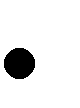 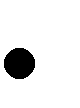 величинами;  формирование практических умений (измерительных, графических);  формирование умений решать простые и составные арифметические задачи. Изучение программного материала должно обеспечивать не только усвоение определенных знаний, умений и навыков, но также формирование таких приемов умственной деятельности, которые необходимы для коррекции недостатков развития обучающегося, испытывающего трудности в обучении. С целью усиления коррекционно-развивающей направленности курса начальной математики в программу более широко включен геометрический материал, задания графического характера, а также практические упражнения с элементами конструирования. Основа арифметического содержания — представления о натуральном числе и нуле, арифметических действиях (сложение, вычитание, умножение и деление). На уроках математики у младших школьников будут сформированы представления о числе как результате счѐта, о принципах образования, записи и сравнения целых неотрицательных чисел. Учащиеся научатся выполнять устно и письменно арифметические действия с целыми неотрицательными числами в пределах миллиона; узнают, как связаны между собой компоненты и результаты арифметических действий; научатся находить неизвестный компонент арифметического действия по известному компоненту и результату действия; усвоят связи между сложением и вычитанием, умножением и делением; освоят различные приѐмы проверки выполненных вычислений. Младшие школьники познакомятся с калькулятором и научатся пользоваться им при выполнении некоторых вычислений, в частности при проверке результатов арифметических действий с многозначными числами. Программа предусматривает ознакомление с величинами (длина, площадь, масса, вместимость, время) и их измерением, с единицами измерения однородных величин и соотношениями между ними. Важной особенностью программы является включение в неѐ элементов алгебраической пропедевтики (выражения с буквой, уравнения и их решение). Как показывает многолетняя школьная практика, такой материал в начальном курсе математики позволяет повысить уровень формируемых обобщений, способствует более глубокому осознанию взаимосвязей между компонентами и результатом арифметических действий, расширяет основу для восприятия функциональной зависимости между величинами, обеспечивает готовность выпускников начальных классов к дальнейшему освоению алгебраического содержания школьного курса математики. Особое место в содержании начального математического образования занимают текстовые задачи. Система подбора задач, определение времени и последовательности введения задач того или иного вида обеспечивают благоприятные условия для сопоставления, сравнения, противопоставления задач, сходных в том или ином отношении, а также для рассмотрения взаимообратных задач. При таком подходе дети с самого начала приучаются проводить анализ задачи, устанавливая связь между данными и искомым, и осознанно выбирать правильное действие для еѐ решения. Решение некоторых задач основано на моделировании описанных в них взаимосвязей между данными и искомым. Решение текстовых задач связано с формированием целого ряда умений: осознанно читать и анализировать содержание задачи (что известно и что неизвестно, что можно узнать по данному условию и что нужно знать для ответа на вопрос задачи); моделировать представленную в тексте ситуацию; видеть различные способы решения задачи и сознательно выбирать наиболее рациональные; составлять план решения, обосновывая выбор каждого арифметического действия; записывать решение (сначала по действиям, а в дальнейшем составляя выражение); производить необходимые вычисления; устно давать полный ответ на вопрос задачи и проверять правильность еѐ решения; самостоятельно составлять задачи. Работа с текстовыми задачами оказывает большое влияние на развитие у детей воображения, логического мышления, речи. Решение задач укрепляет связь обучения с жизнью, углубляет понимание практического значения математических знаний, пробуждает у учащихся интерес к математике и усиливаете мотивацию к еѐ изучению. Сюжетное содержание текстовых задач, связанное, как правило, с жизнью семьи, класса, школы, событиями в стране, городе или селе, знакомит детей с разными сторонами окружающей действительности; способствует их духовно-нравственному развитию и воспитанию: формирует чувство гордости за свою Родину, уважительное отношение к семейным ценностям, бережное отношение к окружающему миру, природе, духовным ценностям; развивает интерес к занятиям в различных кружках и спортивных секциях; формирует установку на здоровый образ жизни. При решении текстовых задач используется и совершенствуется знание основных математических понятий, отношений, взаимосвязей и закономерностей. Работа с текстовыми задачами способствует осознанию смысла арифметических действий и математических 	отношений, 	пониманию 	взаимосвязи 	между 	компонентами 	и результатами действий, осознанному использованию действий. Программа включает рассмотрение пространственных отношений между объектами, ознакомление с различными геометрическими фигурами и геометрическими величинами. Учащиеся научатся распознавать и изображать точку, прямую и кривую линии, отрезок, луч, угол, ломаную, многоугольник, различать окружность и круг. Они овладеют навыками работы с измерительными и чертѐжными инструментами (линейка, чертѐжный угольник, циркуль). В содержание включено знакомство с простейшими геометрическими телами: шаром, кубом, пирамидой. Изучение геометрического содержания создаѐт условия для развития пространственного воображения детей и закладывает фундамент успешного изучения систематического курса геометрии в основной школе. Программой предусмотрено целенаправленное формирование совокупности умений работать с информацией. Эти умения формируются как на уроках, так и во внеурочной деятельности — на факультативных и кружковых занятиях. Освоение содержания курса связано не только с поиском, обработкой, представлением новой информации, но и с созданием информационных объектов: стенгазет, книг, справочников. Новые информационные объекты создаются в основном в рамках проектной деятельности. Проектная деятельность позволяет закрепить, расширить и углубить полученные на уроках знания, создаѐт условия для творческого развития детей, формирования позитивной самооценки, навыков совместной деятельности с взрослыми и сверстниками, умений сотрудничать друг с другом, совместно планировать свои действия и реализовывать планы, вести поиск и систематизировать нужную информацию. Предметное содержание программы направлено на последовательное формирование и отработку универсальных учебных действий, развитие логического и алгоритмического мышления, пространственного воображения и математической речи. Большое внимание в программе уделяется формированию умений сравнивать математические объекты (числа, числовые выражения, различные величины, геометрические фигуры и т. д.), выделять их существенные признаки и свойства, проводить на этой основе классификацию, анализировать различные задачи, моделировать процессы и ситуации, отражающие смысл арифметических действий, а также отношения и взаимосвязи между величинами, формулировать выводы, делать обобщения, переносить освоенные способы действий в изменѐнные условия. Знание и понимание математических отношений и взаимозависимостей между различными объектами (соотношение целого и части, пропорциональные зависимости величин, взаимное расположение объектов в пространстве и др.), их обобщение и распространение на расширенную область приложений выступают как средство познания закономерностей, происходящих в природе и в обществе. Это стимулирует развитие познавательного интереса школьников, стремление к постоянному расширению знаний, совершенствованию освоенных способов действий. Изучение математики способствует развитию алгоритмического мышления младших школьников. Программа предусматривает формирование умений действовать по предложенному алгоритму, самостоятельно составлять план действий и следовать ему при решении учебных и практических задач, осуществлять поиск нужной информации, дополнять ею решаемую задачу, делать прикидку и оценивать реальность предполагаемого результата. Развитие алгоритмического мышления послужит базой для успешного овладения компьютерной грамотностью. В процессе освоения программного материала младшие школьники знакомятся с языком математики, осваивают некоторые математические термины, учатся читать математический текст, высказывать суждения с использованием математических терминов и понятий, задавать вопросы по ходу выполнения заданий, обосновывать правильность выполненных действий, характеризовать результаты своего учебного труда и свои достижения в изучении этого предмета. Овладение математическим языком, усвоение алгоритмов выполнениям действий, умения строить планы решения различных задач и прогнозировать результат являются основой для формирования умений рассуждать, обосновывать свою точку зрения, аргументированно подтверждать или опровергать истинность высказанного предположения. Освоение математического содержания создаѐт условия для повышения логической культуры и совершенствования коммуникативной деятельности учащихся. Содержание программы предоставляет значительные возможности для развития умений работать в паре или в группе. Формированию умений распределять роли и обязанности, сотрудничать и согласовывать свои действия с действиями одноклассников, оценивать собственные действия и действия отдельных учеников (пар, групп) в большой степени способствует содержание, связанное с поиском и сбором информации. Программа ориентирована на формирование умений использовать полученные знания для самостоятельного поиска новых знаний, для решения задач, возникающих в процессе различных видов деятельности, в том числе и в ходе изучения других школьных дисциплин. Математические знания и представления о числах, величинах, геометрических фигурах лежат в основе формирования общей картины мира и познания законов его развития. Именно эти знания и представления необходимы для целостного восприятия объектов и явлений природы, многочисленных памятников культуры, сокровищ искусства. Обучение младших школьников математике на основе данной программы способствует развитию и совершенствованию основных познавательных процессов (включая воображение и мышление, память и речь). Дети научатся не только самостоятельно решать поставленные задачи математическими способами, но и описывать на языке математики выполненные действия и их результаты, планировать, контролировать и оценивать способы действий и сами действия, делать выводы и обобщения, доказывать их правильность. Освоение курса обеспечивает развитие творческих способностей, формирует интерес к математическим знаниям и потребность в их расширении, способствует продвижению учащихся начальных классов в познании окружающего мира. Содержание курса имеет концентрическое строение, отражающее последовательное расширение области чисел. Такая структура позволяет соблюдать необходимую постепенность в нарастании сложности учебного материала, создаѐт хорошие условия для углубления формируемых знаний, отработки умений и навыков, для увеличения степени самостоятельности (при освоении новых знаний, проведении обобщений, формулировании выводов), для постоянного совершенствования универсальных учебных действий. Структура содержания определяет такую последовательность изучения учебного материала, которая обеспечивает не только формирование осознанных и прочных, во многих случаях доведѐнных до автоматизма навыков вычислений, но и доступное для младших школьников обобщение учебного материала, понимание общих принципов и законов, лежащих в основе изучаемых математических фактов, осознание связей между рассматриваемыми явлениями. Сближенное во времени изучение связанных между собой понятий, действий, задач даѐт возможность сопоставлять, сравнивать, противопоставлять их в учебном процессе, выявлять сходства и различия в рассматриваемых фактах. ОПИСАНИЕ МЕСТА УЧЕБНОГО ПРЕДМЕТА В УЧЕБНОМ ПЛАНЕ На изучение математики в начальной  школе отводится: в 1 классе по 4 ч в неделю, итого за год — 132 часов (33 учебные недели). ОПИСАНИЕ ЦЕННОСТНЫХ ОРИЕНТИРОВ  СОДЕРЖАНИЯ УЧЕБНОГО ПРЕДМЕТА Ценностные ориентиры изучения предмета «Математика» в целом ограничиваются ценностью истины, однако данный курс предлагает как расширение содержания предмета (компетентностные задачи, где математическое содержание интегрировано с историческим и филологическим содержанием параллельных предметных курсов Образовательной системы «Школа России»), так и совокупность методик и технологий (в том числе и проектной), позволяющих заниматься всесторонним формированием личности учащихся средствами предмета «Математика» и, как следствие, расширить набор ценностных ориентиров. Ценность истины – это ценность научного познания как части культуры человечества, разума, понимания сущности бытия, мироздания. Ценность человека как разумного существа, стремящегося к познанию мира и самосовершенствованию. Ценность труда и творчества как естественного условия человеческой деятельности и жизни. Ценность свободы как свободы выбора и предъявления человеком своих мыслей и поступков, но свободы, естественно ограниченной нормами и правилами поведения в обществе. Ценность гражданственности – осознание человеком себя как члена общества, народа, представителя страны и государства. Ценность патриотизма – одно из проявлений духовной зрелости человека, выражающееся в любви к России, народу, в осознанном желании служить Отечеству. ЛИЧНОСТНЫЕ, МЕТАПРЕДМЕТНЫЕ и ПРЕДМЕТНЫЕ РЕЗУЛЬТАТЫ                       ОСВОЕНИЯ УЧЕБНОГО ПРЕДМЕТА Программа обеспечивает достижение выпускниками начальной школы следующих личностных, метапредметных и предметных результатов. Личностные результаты: чувство гордости за свою Родину, российский народ и историю России; осознание роли своей страны в мировом развитии, уважительное отношение к семейным ценностям, бережное отношение к окружающему миру; целостное восприятие окружающего мира; развитую мотивацию учебной деятельности и личностного смысла учения, заинтересованность в приобретении и расширении знаний и способов действий, творческий подход к выполнению заданий; рефлексивную самооценку, умение анализировать свои действия и управлять ими; навыки сотрудничества с взрослыми и сверстниками; установку на здоровый образ жизни, наличие мотивации к творческому труду, к работе на результат. Метапредметные результаты: способность принимать и сохранять цели и задачи учебной деятельности, находить средства и способы еѐ осуществления; овладение способами выполнения заданий творческого и поискового характера; умения планировать, контролировать и оценивать учебные действия в соответствии с поставленной задачей и условиями еѐ выполнения, определять наиболее эффективные способы достижения результата; способность использовать знаково-символические средства представления информации для создания моделей изучаемых объектов и процессов, схем решения учебно-познавательных и практических задач; использование речевых средств и средств информационных и коммуникационных технологий для решения коммуникативных и познавательных задач; использование различных способов поиска (в справочных источниках и открытом учебном информационном пространстве Интернета), сбора, обработки, анализа, организации и передачи информации в соответствии с коммуникативными и познавательными задачами и технологиями учебного предмета, в том числе умение вводить текст с помощью клавиатуры компьютера, фиксировать (записывать) результаты измерения величин и анализировать изображения, звуки, готовить своѐ выступление и выступать с аудио-, видео- и графическим сопровождением; овладение логическими действиями сравнения, анализа, синтеза, обобщения, классификации по родовидовым признакам, установления; аналогий и причинно-следственных связей, построения рассуждений, отнесения к известным понятиям; готовность слушать собеседника и вести диалог; готовность признать возможность существования различных точек зрения и права каждого иметь свою; излагать своѐ мнение и аргументировать свою точку зрения; определение общей цели и путей еѐ достижения: умение договариваться о распределении функций и ролей в совместной деятельности, осуществлять взаимный контроль в совместной деятельности, адекватно оценивать собственное поведение и поведение окружающих; овладение начальными сведениями о сущности и особенностях объектов и процессов в соответствии с содержанием учебного предмета ―Математика‖; 11. овладение базовыми предметными и межпредметными понятиями, отражающими существенные связи и отношения между объектами и процессами; 12. умение работать в материальной и информационной среде начального общего образования (в том числе с учебными моделями) в соответствии с содержанием учебного предмета ―Математика‖. Предметные результаты использование приобретѐнных математических знаний для описания и объяснения окружающих предметов, процессов, явлений, а также для оценки их количественных и пространственных отношений; овладение основами логического и алгоритмического мышления, пространственного воображения и математической речи, основами счѐта, измерения, прикидки результата и его оценки, наглядного представления данных в разной форме (таблицы, схемы, диаграммы), записи и выполнения алгоритмов; приобретение начального опыта применения математических знаний для решения учебно-познавательных и учебно-практических задач; умения выполнять устно и письменно арифметические действия с числами и числовыми выражениями, решать текстовые задачи, выполнять и строить алгоритмы и стратегии в игре, исследовать, распознавать и изображать геометрические фигуры, работать с таблицами, схемами, графиками и диаграммами, цепочками, представлять, анализировать и интерпретировать данные; приобретение первоначальных навыков работы на компьютере (набирать текст на клавиатуре, работать с меню, находить информацию по заданной теме, распечатывать еѐ на принтере).               СОДЕРЖАНИЕ УЧЕБНОГО ПРЕДМЕТА в 1 классе Числа и величины Счѐт предметов. Образование, название и запись чисел от 0 до 20. Десятичные единицы счѐта.  Сравнение и упорядочение чисел, знаки сравнения. Измерение величин. Единицы измерения величин Арифметические действия Сложение, вычитание. Знаки действий. Названия компонентов и результатов арифметических действий. Таблица сложения. Взаимосвязь арифметических действий (сложения и вычитания). Нахождение неизвестного компонента арифметического действия. Переместительное свойство  сложения. Числовые выражения. Нахождение значения числового выражения. Способы проверки правильности вычислений ( взаимосвязь компонентов и результатов действий). Работа с текстовыми задачами Задача. Структура задачи. Решение текстовых задач арифметическим способом. Планирование хода решения задач. Текстовые задачи, раскрывающие смысл арифметических действий (сложение, вычитание). Текстовые задачи, содержащие отношения ―больше на  …‖, ―меньше на …‖. Представление текста задачи в виде рисунка, схематического рисунка, схематического чертежа, краткой записи. Пространственные отношения. Геометрические фигуры Взаимное расположение предметов в пространстве и на плоскости (выше — ниже, слева — справа, за — перед, между, вверху — внизу, ближе — дальше и др.). Распознавание и изображение геометрических фигур: точка, линия (прямая, кривая), отрезок, луч, угол, ломаная; многоугольник (треугольник, четырѐхугольник, прямоугольник, квадрат, пятиугольник и т. д.). Использование чертѐжных инструментов (линейка, угольник) для выполнения построений. Геометрические формы в окружающем мире. Геометрические величины Геометрические величины и их измерение. Длина. Единицы длины (миллиметр, сантиметр, дециметр). Соотношения между единицами длины. Перевод одних единиц длины в другие. Измерение длины отрезка и построение отрезка заданной длины Работа с информацией Сбор и представление информации, связанной со счѐтом (пересчѐтом), измерением величин Составление конечной последовательности (цепочки) предметов, чисел, числовых выражений, геометрических фигур и др. по заданному правилу. Построение простейших логических высказываний с помощью логических связок и слов (―верно/неверно, что …‖, ―если …, то …‖, ―все‖, ― и др.). СОДЕРЖАНИЕ класс Подготовка к изучению чисел. Пространственные и временные представления (8 часов.) Учебник математики. Роль математики в жизни людей и общества. Счѐт предметов (с использованием количественных и порядковых числительных). Сравнение групп предметов. Отношения ―столько же‖, ―больше‖, ―меньше‖, ―больше (меньше) на…‖. Пространственные и временные представления. Местоположение предметов, взаимное расположение предметов на плоскости и в пространстве: выше – ниже, слева – справа, левее – правее, сверху – снизу, между, за. Направления движения: вверх, вниз, налево, направо. Временные представления: раньше, позже, сначала, потом. Проверочная работа по теме (1 ч.) Числа от 1 до 10. Число 0. Нумерация (28 часов.) Цифры и числа 1-5. Названия, обозначения, последовательность чисел. Прибавление к числу по одному и вычитание из числа по одному. Принцип построения натурального ряда чисел. Чтение, запись, сравнение чисел. Знаки ―+‖, ― ‖, ―=‖. 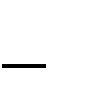 “Странички для любознательных” – задания творческого и поискового характера: определение закономерностей построения рядов, содержащих числа, геометрические фигуры, и использование найденных закономерностей для выполнения заданий; простейшая вычислительная машина, которая выдает число, следующее при счете сразу после заданного числа. Длина. Отношение ―длиннее‖, ―короче‖, ―одинаковые по длине‖. Точка. Кривая линия. Прямая линия. Отрезок. Луч. Ломаная линия. Многоугольник. Знаки ―>‖, ―<‖, ―=‖. Понятия ―равенство‖, ―неравенство‖. Состав чисел от 2 до 5 из двух слагаемых. Цифры и числа 6-9. Состав от 2 до 10 из двух слагаемых. Названия, обозначение, последовательность чисел. Чтение, запись и сравнение чисел. Проект: ―Математика вокруг нас. Числа в загадках, пословицах, поговорках‖ Единица длины сантиметр. Измерение отрезков в сантиметрах. Вычерчивание отрезков заданной длины. Понятия ―увеличить на…, уменьшить на…‖ “Странички для любознательных” – задания творческого и поискового характера: определение закономерностей построения таблиц, простейшая вычислительная машина, которая работает как оператор, выполняющий арифметические действия сложение и вычитание; задания с высказываниями, содержащими логические связки ―все‖, ―если…, то…‖ Повторение пройденного “Что узнали? Чему научились?”. Проверочная работа по теме (1 ч.) Числа от 1 до 10. Сложение и вычитание (56 часов.) Сложение и вычитание вида  + 1, 2. Конкретный смысл и названия действий сложение и вычитание. Название чисел при сложении (слагаемые, сумма). Использование этих терминов при чтении записей. Присчитывание и отсчитывание по 1, по 2. Задача. Структура задачи (условие, вопрос). Анализ задачи. Запись решения и ответа задачи. Задачи, раскрывающие смысл арифметических действий сложение и вычитание. Составление задач на сложение и вычитание по одному и тому же рисунку, по решению. Решение задач на увеличение (уменьшение) числа на несколько единиц. 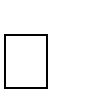 Сложение и вычитание вида  + 3. Приѐмы вычислений. Текстовая задача: дополнение условия недостающими данными или вопросом, решение задач. “Странички для любознательных” – задания творческого и поискового характера: классификация объектов по заданному условию; задания с высказываниями, содержащими логические связки ―все‖, ―если…, то…‖, логические задачи. Повторение пройденного “Что узнали? Чему научились?”. Проверочная работа по теме (1 ч.) Сложение и вычитание вида  + 4. Решение задач на разностное сравнение. Переместительное свойство сложения. Применение переместительного свойства сложения для случаев вида  +  5, 6, 7, 8, 9. “Странички для любознательных” – задания творческого и поискового характера: построение геометрических фигур по заданным условиям; логические задачи; задания с высказываниями, содержащими логические связки ―все‖, ―если…, то…‖. Повторение пройденного “Что узнали? Чему научились?”. Связь между суммой и слагаемыми. Названия чисел при вычитании (уменьшаемое, вычитаемое, разность). Использование этих терминов при чтении записей. Вычитание в случаях вида 6 - , 7 - , 8 - , 9 - , 10 - . Состав чисел 6,7,8,9,10. 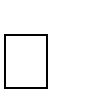 Таблица сложения и соответствующие случаи вычитания – обобщение изученного. Подготовка к решению задач в два действия – решение цепочки задач. Единица массы – килограмм. Определение массы предметов с помощью весов, взвешиванием. Единица вместимости литр. Повторение пройденного “Что узнали? Чему научились?”. Проверочная работа по теме (2 ч.) Числа от 1 до 20. Нумерация (12 часов.) Числа от 1 до 20. Названия и последовательность чисел. Образование чисел второго десятка из одного десятка и нескольких единиц. Запись и чтение чисел второго десятка. Единица длины дециметр. Соотношение между дециметром и сантиметром. Случаи сложения и вычитания, основанные на знаниях по нумерации: 10 + 7, 17 – 7, 17 – 10. Текстовые задачи в два действия. План решения задачи. Запись решения. “Странички для любознательных” – задания творческого и поискового характера: сравнение массы. длины объектов; построение, геометрических фигур по заданным условиям; простейшие задачи комбинаторного характера. Повторение пройденного “Что узнали? Чему научились?”. Проверочная работа по теме (1 ч.) Числа от 1 до 20. Сложение и вычитание (22 часа.) Табличное сложение. Общий приѐм сложения однозначных чисел с переходом через десяток. Рассмотрение каждого случая в порядке постепенного увеличения второго слагаемого (□ + 2, □ + 3, □ + 4, □ + 5, □ + 6, □ + 7, □ + 8, □ + 9). Состав чисел второго десятка. Таблица сложения. Табличное вычитание. Общие приѐмы вычитания с переходом через десяток: приѐм вычитания по частям (15 – 7 = 15 – 5 – 2); приѐм, который основывается на знании состава числа и связи между суммой и слагаемыми. Решение текстовых задач. Странички для любознательных” – задания творческого и поискового характера: определение закономерностей в составлении числового ряда; задачи с недостающими данными, логические задачи. Проект: ―Математика вокруг нас. Форма, размер, цвет. Узоры и орнаменты‖ Повторение пройденного “Что узнали? Чему научились?”. Проверочная работа по теме (2 ч.) Итоговое повторение «Что узнали, чему научились в 1 классе» (6 часов.) Проверочная работа по теме (1 ч.) ТЕМАТИЧЕСКОЕ ПЛАНИРОВАНИЕ   ПО   МАТЕМАТИКЕ  1 класс ОПИСАНИЕ МАТЕРИАЛЬНО-ТЕХНИЧЕСКОГО ОБЕСПЕЧЕНИЯ ОБРАЗОВАТЕЛЬНОГО ПРОЦЕССА ЛИТЕРАТУРА: Для учащихся: Моро М.И., Степанова С.В., Волкова С.И. Математика. Учебник: 1-4 класс: В 2 ч.: Ч.1. -  М.: Просвещение, 2013. Моро М.И., Степанова С.В., Волкова С.И. Математика. Учебник: 1- 4 класс: В 2 ч.: Ч.2. -  М.: Просвещение, 2013. Моро  М.И.,  Волкова С.И.  Математика. Рабочая тетрадь.   1-4  класс. В 2 ч.  Ч.1.  -  М.: Просвещение, 2013. Моро  М.И.,  Волкова С.И. Математика. Рабочая тетрадь.  3 класс. В 2 ч.  Ч.2.  -  М.: Просвещение, 2013. Волкова  С.И.  Математика. Проверочные  работы. 1-3 класс. – М.: Просвещение, 2013. Моро  М.И.,  Волкова  С.И.  Для тех,  кто  любит  математику.  1-4 класс. – М.: Просвещение, 2013. Для учителя: Моро М. И. Математика / М. И. Моро [и др.] // Сборник рабочих программ «Школа России». 1–4 классы : пособие для учителей общеобразоват. учреждений / С. В. Анащенкова [и др.]. – М. : Просвещение, 2011. Бантова  М.А. ,  Бельтюкова  Г.В., Степанова  С.В. Математика: Поурочные разработки: 1-4 класс. – М.: Просвещение, 2012. Бантова М. А. Математика. 1 класс четырехлетней начальной школы: методическое пособие для учителя к учебнику «Математика. 1 класс» / М. А. Бантова, Г. В. Бельтюкова, С. В. Степанова. – Режим доступа: http://www.prosv.ru/ebooks/bantova_matematika_1_fragm МОиН РФ. Итоговые проверочные работы: дидактические и раздаточные материалы. – Режим доступа: http://standart.edu.ru/catalog.aspx?CatalogId=443 Единая коллекция образовательных ресурсов http://school-collection.edu.ru/ Российский общеобразовательный портал http://www.school.edu.ru/default.asp ОБОРУДОВАНИЕ и ПРИБОРЫ: Математика: электронное приложение к учебнику М. И. Моро, С. И. Волковой, С. В. Степановой (CD). Разрезной  счѐтный  материал  по  математике. Комплект демонстрационных таблиц к учебнику «Математика» М. И. Моро, С. И. Волковой, С. В. Степановой. Компьютерная техника, экспозиционный экран. Наборы  муляжей  овощей  и  фруктов. Набор  предметных  картинок. Наборное  полотно. Строительный  набор,  содержащий  геометрические  тела:  куб,  шар,  конус,  прямоугольный  параллелепипед,  пирамиду,  цилиндр. № ур ок а Тема Деятельность учащихся Дата 1. Счет предметов. Сравнение предметов и групп предметов  (с использованием количественных и порядковых числительных). Счет предметов. Выбирать способ сравнения объектов, проводить сравнение. Моделировать разнообразные ситуации расположения объектов в пространстве и на пло-скости. Изготавливать (конструировать) модели геометрических фигур, преобразовывать модели Исследовать предметы окружающего мира: сопоставлять с геометрии-ческими формами. Характеризовать свойст-ва геометрических фигур. Сравнивать геометри-ческие фигуры по форме, величине (размеру). Классифицировать геометрические фигуры. Использовать информа-цию для установления количественных и прост-ранственных отношений, причинно-следственных связей. Строить и объяснять простейшие логические выражения. Находить общие свойства группы предметов; проверять его выполнение для каждого объекта группы. 2. Временные представления: сначала, потом, до, после, раньше, позже. Пространственные представления: перед, за, между, рядом. Счет предметов. Выбирать способ сравнения объектов, проводить сравнение. Моделировать разнообразные ситуации расположения объектов в пространстве и на пло-скости. Изготавливать (конструировать) модели геометрических фигур, преобразовывать модели Исследовать предметы окружающего мира: сопоставлять с геометрии-ческими формами. Характеризовать свойст-ва геометрических фигур. Сравнивать геометри-ческие фигуры по форме, величине (размеру). Классифицировать геометрические фигуры. Использовать информа-цию для установления количественных и прост-ранственных отношений, причинно-следственных связей. Строить и объяснять простейшие логические выражения. Находить общие свойства группы предметов; проверять его выполнение для каждого объекта группы. 3. Столько же. Больше. Меньше. Счет предметов. Выбирать способ сравнения объектов, проводить сравнение. Моделировать разнообразные ситуации расположения объектов в пространстве и на пло-скости. Изготавливать (конструировать) модели геометрических фигур, преобразовывать модели Исследовать предметы окружающего мира: сопоставлять с геометрии-ческими формами. Характеризовать свойст-ва геометрических фигур. Сравнивать геометри-ческие фигуры по форме, величине (размеру). Классифицировать геометрические фигуры. Использовать информа-цию для установления количественных и прост-ранственных отношений, причинно-следственных связей. Строить и объяснять простейшие логические выражения. Находить общие свойства группы предметов; проверять его выполнение для каждого объекта группы. 4. Сравнение групп предметов: на сколько больше?    на сколько меньше? Счет предметов. Выбирать способ сравнения объектов, проводить сравнение. Моделировать разнообразные ситуации расположения объектов в пространстве и на пло-скости. Изготавливать (конструировать) модели геометрических фигур, преобразовывать модели Исследовать предметы окружающего мира: сопоставлять с геометрии-ческими формами. Характеризовать свойст-ва геометрических фигур. Сравнивать геометри-ческие фигуры по форме, величине (размеру). Классифицировать геометрические фигуры. Использовать информа-цию для установления количественных и прост-ранственных отношений, причинно-следственных связей. Строить и объяснять простейшие логические выражения. Находить общие свойства группы предметов; проверять его выполнение для каждого объекта группы. 5. На сколько больше (меньше)?  Счѐт.  Сравнение групп предметов. Пространственные представления. Счет предметов. Выбирать способ сравнения объектов, проводить сравнение. Моделировать разнообразные ситуации расположения объектов в пространстве и на пло-скости. Изготавливать (конструировать) модели геометрических фигур, преобразовывать модели Исследовать предметы окружающего мира: сопоставлять с геометрии-ческими формами. Характеризовать свойст-ва геометрических фигур. Сравнивать геометри-ческие фигуры по форме, величине (размеру). Классифицировать геометрические фигуры. Использовать информа-цию для установления количественных и прост-ранственных отношений, причинно-следственных связей. Строить и объяснять простейшие логические выражения. Находить общие свойства группы предметов; проверять его выполнение для каждого объекта группы. 6. Закрепление пройденного материала. Счет предметов. Выбирать способ сравнения объектов, проводить сравнение. Моделировать разнообразные ситуации расположения объектов в пространстве и на пло-скости. Изготавливать (конструировать) модели геометрических фигур, преобразовывать модели Исследовать предметы окружающего мира: сопоставлять с геометрии-ческими формами. Характеризовать свойст-ва геометрических фигур. Сравнивать геометри-ческие фигуры по форме, величине (размеру). Классифицировать геометрические фигуры. Использовать информа-цию для установления количественных и прост-ранственных отношений, причинно-следственных связей. Строить и объяснять простейшие логические выражения. Находить общие свойства группы предметов; проверять его выполнение для каждого объекта группы. 7. Закрепление пройденного материала. Счет предметов. Выбирать способ сравнения объектов, проводить сравнение. Моделировать разнообразные ситуации расположения объектов в пространстве и на пло-скости. Изготавливать (конструировать) модели геометрических фигур, преобразовывать модели Исследовать предметы окружающего мира: сопоставлять с геометрии-ческими формами. Характеризовать свойст-ва геометрических фигур. Сравнивать геометри-ческие фигуры по форме, величине (размеру). Классифицировать геометрические фигуры. Использовать информа-цию для установления количественных и прост-ранственных отношений, причинно-следственных связей. Строить и объяснять простейшие логические выражения. Находить общие свойства группы предметов; проверять его выполнение для каждого объекта группы. 8. Проверочная работа Счет предметов. Выбирать способ сравнения объектов, проводить сравнение. Моделировать разнообразные ситуации расположения объектов в пространстве и на пло-скости. Изготавливать (конструировать) модели геометрических фигур, преобразовывать модели Исследовать предметы окружающего мира: сопоставлять с геометрии-ческими формами. Характеризовать свойст-ва геометрических фигур. Сравнивать геометри-ческие фигуры по форме, величине (размеру). Классифицировать геометрические фигуры. Использовать информа-цию для установления количественных и прост-ранственных отношений, причинно-следственных связей. Строить и объяснять простейшие логические выражения. Находить общие свойства группы предметов; проверять его выполнение для каждого объекта группы. 9. Понятия «много», «один». Письмо цифры 1 Моделировать ситуации, требующие перехода от одних единиц измерения к другим. Составлять модель числа. Группировать числа по заданному или самостоятельно установленному правилу. Наблюдать: устанавливать закономерности в числовой последовательности, составлять числовую последовательность по заданному ил самостоятельно выбранному правилу. Исследовать ситуации, требующие сравнения чисел и величин, их упорядочения. Характеризовать явления и события с использованием чисел и величин. Оценивать правильность составления числовой последовательности. Анализировать житейские ситуации, требующие умения находить геометрические величины (планировка, 10. Числа 1, 2. Письмо цифры 2 Моделировать ситуации, требующие перехода от одних единиц измерения к другим. Составлять модель числа. Группировать числа по заданному или самостоятельно установленному правилу. Наблюдать: устанавливать закономерности в числовой последовательности, составлять числовую последовательность по заданному ил самостоятельно выбранному правилу. Исследовать ситуации, требующие сравнения чисел и величин, их упорядочения. Характеризовать явления и события с использованием чисел и величин. Оценивать правильность составления числовой последовательности. Анализировать житейские ситуации, требующие умения находить геометрические величины (планировка, 11. Число 3. Письмо цифры 3 Моделировать ситуации, требующие перехода от одних единиц измерения к другим. Составлять модель числа. Группировать числа по заданному или самостоятельно установленному правилу. Наблюдать: устанавливать закономерности в числовой последовательности, составлять числовую последовательность по заданному ил самостоятельно выбранному правилу. Исследовать ситуации, требующие сравнения чисел и величин, их упорядочения. Характеризовать явления и события с использованием чисел и величин. Оценивать правильность составления числовой последовательности. Анализировать житейские ситуации, требующие умения находить геометрические величины (планировка, 12. Числа 1, 2, 3. Знаки «+» «-» «=» Моделировать ситуации, требующие перехода от одних единиц измерения к другим. Составлять модель числа. Группировать числа по заданному или самостоятельно установленному правилу. Наблюдать: устанавливать закономерности в числовой последовательности, составлять числовую последовательность по заданному ил самостоятельно выбранному правилу. Исследовать ситуации, требующие сравнения чисел и величин, их упорядочения. Характеризовать явления и события с использованием чисел и величин. Оценивать правильность составления числовой последовательности. Анализировать житейские ситуации, требующие умения находить геометрические величины (планировка, 13. Число 4. Письмо цифры 4 Моделировать ситуации, требующие перехода от одних единиц измерения к другим. Составлять модель числа. Группировать числа по заданному или самостоятельно установленному правилу. Наблюдать: устанавливать закономерности в числовой последовательности, составлять числовую последовательность по заданному ил самостоятельно выбранному правилу. Исследовать ситуации, требующие сравнения чисел и величин, их упорядочения. Характеризовать явления и события с использованием чисел и величин. Оценивать правильность составления числовой последовательности. Анализировать житейские ситуации, требующие умения находить геометрические величины (планировка, 14. Понятия «длиннее», «короче», «одинаковые по длине». Моделировать ситуации, требующие перехода от одних единиц измерения к другим. Составлять модель числа. Группировать числа по заданному или самостоятельно установленному правилу. Наблюдать: устанавливать закономерности в числовой последовательности, составлять числовую последовательность по заданному ил самостоятельно выбранному правилу. Исследовать ситуации, требующие сравнения чисел и величин, их упорядочения. Характеризовать явления и события с использованием чисел и величин. Оценивать правильность составления числовой последовательности. Анализировать житейские ситуации, требующие умения находить геометрические величины (планировка, 15. Число 5. Письмо цифры 5. Моделировать ситуации, требующие перехода от одних единиц измерения к другим. Составлять модель числа. Группировать числа по заданному или самостоятельно установленному правилу. Наблюдать: устанавливать закономерности в числовой последовательности, составлять числовую последовательность по заданному ил самостоятельно выбранному правилу. Исследовать ситуации, требующие сравнения чисел и величин, их упорядочения. Характеризовать явления и события с использованием чисел и величин. Оценивать правильность составления числовой последовательности. Анализировать житейские ситуации, требующие умения находить геометрические величины (планировка, 16. Числа от 1 до 5: получение, сравнение, запись, соотнесение числа и цифры. Состав числа 5 из двух слагаемых. Моделировать ситуации, требующие перехода от одних единиц измерения к другим. Составлять модель числа. Группировать числа по заданному или самостоятельно установленному правилу. Наблюдать: устанавливать закономерности в числовой последовательности, составлять числовую последовательность по заданному ил самостоятельно выбранному правилу. Исследовать ситуации, требующие сравнения чисел и величин, их упорядочения. Характеризовать явления и события с использованием чисел и величин. Оценивать правильность составления числовой последовательности. Анализировать житейские ситуации, требующие умения находить геометрические величины (планировка, 17. Точка. Кривая линия. Прямая Моделировать ситуации, требующие перехода от одних единиц измерения к другим. Составлять модель числа. Группировать числа по заданному или самостоятельно установленному правилу. Наблюдать: устанавливать закономерности в числовой последовательности, составлять числовую последовательность по заданному ил самостоятельно выбранному правилу. Исследовать ситуации, требующие сравнения чисел и величин, их упорядочения. Характеризовать явления и события с использованием чисел и величин. Оценивать правильность составления числовой последовательности. Анализировать житейские ситуации, требующие умения находить геометрические величины (планировка, линия. Отрезок. разметка). Сравнивать геометрические фигуры по величине (размеру). Классифицировать (объединять в группы) геометрические фигуры. Находить 18. Ломаная линия. Звено ломаной. Вершины. разметка). Сравнивать геометрические фигуры по величине (размеру). Классифицировать (объединять в группы) геометрические фигуры. Находить 19. Числа от 1 до 5. Закрепление изученного материала. разметка). Сравнивать геометрические фигуры по величине (размеру). Классифицировать (объединять в группы) геометрические фигуры. Находить 20. Знаки «>». «<», «=» разметка). Сравнивать геометрические фигуры по величине (размеру). Классифицировать (объединять в группы) геометрические фигуры. Находить 21. Равенство. Неравенство разметка). Сравнивать геометрические фигуры по величине (размеру). Классифицировать (объединять в группы) геометрические фигуры. Находить 22. Многоугольники разметка). Сравнивать геометрические фигуры по величине (размеру). Классифицировать (объединять в группы) геометрические фигуры. Находить 23. Числа 6. 7. Письмо цифры 6 разметка). Сравнивать геометрические фигуры по величине (размеру). Классифицировать (объединять в группы) геометрические фигуры. Находить 24. Числа от 1 до 7. Письмо цифры 7 разметка). Сравнивать геометрические фигуры по величине (размеру). Классифицировать (объединять в группы) геометрические фигуры. Находить 25. Числа 8, 9. Письмо цифры 8 разметка). Сравнивать геометрические фигуры по величине (размеру). Классифицировать (объединять в группы) геометрические фигуры. Находить 26. Числа от 1 до 9. Письмо цифры 9 геометрическую величину разными способами. Использовать различные инструменты и технические средства для проведения измерений. 27. Число 10. Запись числа 10 геометрическую величину разными способами. Использовать различные инструменты и технические средства для проведения измерений. 28. Числа от 1 до 10. Закрепление геометрическую величину разными способами. Использовать различные инструменты и технические средства для проведения измерений. 29. Сантиметр – единица измерения длины геометрическую величину разными способами. Использовать различные инструменты и технические средства для проведения измерений. 30. Увеличить. Уменьшить. Измерение длины отрезков с помощью линейки геометрическую величину разными способами. Использовать различные инструменты и технические средства для проведения измерений. 31. Число 0. Цифра 0 геометрическую величину разными способами. Использовать различные инструменты и технические средства для проведения измерений. 32. Сложение с 0. Вычитание 0 геометрическую величину разными способами. Использовать различные инструменты и технические средства для проведения измерений. 33. Закрепление знаний по теме «Нумерация. Числа от 1 до 10 и число 0» геометрическую величину разными способами. Использовать различные инструменты и технические средства для проведения измерений. 34. Закрепление знаний по теме «Нумерация. Числа от 1 до 10 и число 0» геометрическую величину разными способами. Использовать различные инструменты и технические средства для проведения измерений. 35. Закрепление знаний по теме «Нумерация. Числа от 1 до 10 и число 0» геометрическую величину разными способами. Использовать различные инструменты и технические средства для проведения измерений. 36. Закрепление знаний по теме «Нумерация. Числа от 1 до 10 и число 0» геометрическую величину разными способами. Использовать различные инструменты и технические средства для проведения измерений. 37. Прибавить и вычесть число 1 Сравнивать разные способы вычислений, выбирать удобный. Моделировать ситуации, иллюстрирующие арифметическое действие и ход его выполнения. Использовать математическую терминологию при записи и выполнении арифметического действия 38. Прибавить и вычесть число 1 Сравнивать разные способы вычислений, выбирать удобный. Моделировать ситуации, иллюстрирующие арифметическое действие и ход его выполнения. Использовать математическую терминологию при записи и выполнении арифметического действия 39. Прибавить и вычесть число 2 Сравнивать разные способы вычислений, выбирать удобный. Моделировать ситуации, иллюстрирующие арифметическое действие и ход его выполнения. Использовать математическую терминологию при записи и выполнении арифметического действия 40. Слагаемые. Сумма Сравнивать разные способы вычислений, выбирать удобный. Моделировать ситуации, иллюстрирующие арифметическое действие и ход его выполнения. Использовать математическую терминологию при записи и выполнении арифметического действия 41. Задача (условие, вопрос) Сравнивать разные способы вычислений, выбирать удобный. Моделировать ситуации, иллюстрирующие арифметическое действие и ход его выполнения. Использовать математическую терминологию при записи и выполнении арифметического действия 42. Составление задач на сложение, вычитание по одному рисунку Сравнивать разные способы вычислений, выбирать удобный. Моделировать ситуации, иллюстрирующие арифметическое действие и ход его выполнения. Использовать математическую терминологию при записи и выполнении арифметического действия 43. Прибавить и вычесть число 2. Составление и заучивание таблиц (сложения, вычитания). Моделировать изученные арифметические зависимости. Прогнозировать результат вычисления. Контролировать и осуществлять пошаговый контроль правильности и полноты выполнения алгоритма арифметического действия. Использовать различные приѐмы проверки правильности нахождения числового выражения (с опорой на алгоритмы выполнения арифметических действий, прикидку результата). Планировать решение задачи. Объяснять выбор арифметических действий для 44. Присчитывание и отсчитывание по 2 (сложения, вычитания). Моделировать изученные арифметические зависимости. Прогнозировать результат вычисления. Контролировать и осуществлять пошаговый контроль правильности и полноты выполнения алгоритма арифметического действия. Использовать различные приѐмы проверки правильности нахождения числового выражения (с опорой на алгоритмы выполнения арифметических действий, прикидку результата). Планировать решение задачи. Объяснять выбор арифметических действий для 45. Задачи на увеличение (уменьшение) числа на несколько единиц (с одним множеством предметов) (сложения, вычитания). Моделировать изученные арифметические зависимости. Прогнозировать результат вычисления. Контролировать и осуществлять пошаговый контроль правильности и полноты выполнения алгоритма арифметического действия. Использовать различные приѐмы проверки правильности нахождения числового выражения (с опорой на алгоритмы выполнения арифметических действий, прикидку результата). Планировать решение задачи. Объяснять выбор арифметических действий для 46. Странички для любознательных. (сложения, вычитания). Моделировать изученные арифметические зависимости. Прогнозировать результат вычисления. Контролировать и осуществлять пошаговый контроль правильности и полноты выполнения алгоритма арифметического действия. Использовать различные приѐмы проверки правильности нахождения числового выражения (с опорой на алгоритмы выполнения арифметических действий, прикидку результата). Планировать решение задачи. Объяснять выбор арифметических действий для 47. Повторение пройденного. (сложения, вычитания). Моделировать изученные арифметические зависимости. Прогнозировать результат вычисления. Контролировать и осуществлять пошаговый контроль правильности и полноты выполнения алгоритма арифметического действия. Использовать различные приѐмы проверки правильности нахождения числового выражения (с опорой на алгоритмы выполнения арифметических действий, прикидку результата). Планировать решение задачи. Объяснять выбор арифметических действий для 48. Повторение пройденного решений. Действовать по заданному плану решения задачи. Использовать геометрические образы для решения задачи. Контролировать: обнаруживать и устранять ошибки арифметического (в вычислении) характера. Наблюдать за изменением решения задачи при изменении еѐ условия. Выполнять краткую запись разными способами, в том числе с помощью геометрических образов (отрезок, прямоугольник и др.). Исследовать ситуации, требующие сравнения величин, их упорядочения. Характеризовать явления и события с использованием величин. 49. Прибавить и вычесть число 3. Приѐмы вычисления решений. Действовать по заданному плану решения задачи. Использовать геометрические образы для решения задачи. Контролировать: обнаруживать и устранять ошибки арифметического (в вычислении) характера. Наблюдать за изменением решения задачи при изменении еѐ условия. Выполнять краткую запись разными способами, в том числе с помощью геометрических образов (отрезок, прямоугольник и др.). Исследовать ситуации, требующие сравнения величин, их упорядочения. Характеризовать явления и события с использованием величин. 50. Прибавить и вычесть число 3. Решение текстовых задач решений. Действовать по заданному плану решения задачи. Использовать геометрические образы для решения задачи. Контролировать: обнаруживать и устранять ошибки арифметического (в вычислении) характера. Наблюдать за изменением решения задачи при изменении еѐ условия. Выполнять краткую запись разными способами, в том числе с помощью геометрических образов (отрезок, прямоугольник и др.). Исследовать ситуации, требующие сравнения величин, их упорядочения. Характеризовать явления и события с использованием величин. 51. Прибавить и вычесть число 3. Решение текстовых задач решений. Действовать по заданному плану решения задачи. Использовать геометрические образы для решения задачи. Контролировать: обнаруживать и устранять ошибки арифметического (в вычислении) характера. Наблюдать за изменением решения задачи при изменении еѐ условия. Выполнять краткую запись разными способами, в том числе с помощью геометрических образов (отрезок, прямоугольник и др.). Исследовать ситуации, требующие сравнения величин, их упорядочения. Характеризовать явления и события с использованием величин. 52. Прибавить и вычесть число 3. Составление и заучивание таблиц решений. Действовать по заданному плану решения задачи. Использовать геометрические образы для решения задачи. Контролировать: обнаруживать и устранять ошибки арифметического (в вычислении) характера. Наблюдать за изменением решения задачи при изменении еѐ условия. Выполнять краткую запись разными способами, в том числе с помощью геометрических образов (отрезок, прямоугольник и др.). Исследовать ситуации, требующие сравнения величин, их упорядочения. Характеризовать явления и события с использованием величин. 53. Состав чисел. Закрепление решений. Действовать по заданному плану решения задачи. Использовать геометрические образы для решения задачи. Контролировать: обнаруживать и устранять ошибки арифметического (в вычислении) характера. Наблюдать за изменением решения задачи при изменении еѐ условия. Выполнять краткую запись разными способами, в том числе с помощью геометрических образов (отрезок, прямоугольник и др.). Исследовать ситуации, требующие сравнения величин, их упорядочения. Характеризовать явления и события с использованием величин. 54. Решение задач изученных видов решений. Действовать по заданному плану решения задачи. Использовать геометрические образы для решения задачи. Контролировать: обнаруживать и устранять ошибки арифметического (в вычислении) характера. Наблюдать за изменением решения задачи при изменении еѐ условия. Выполнять краткую запись разными способами, в том числе с помощью геометрических образов (отрезок, прямоугольник и др.). Исследовать ситуации, требующие сравнения величин, их упорядочения. Характеризовать явления и события с использованием величин. 55. Прибавить и вычесть числа 1, 2, 3. Закрепление изученного материала решений. Действовать по заданному плану решения задачи. Использовать геометрические образы для решения задачи. Контролировать: обнаруживать и устранять ошибки арифметического (в вычислении) характера. Наблюдать за изменением решения задачи при изменении еѐ условия. Выполнять краткую запись разными способами, в том числе с помощью геометрических образов (отрезок, прямоугольник и др.). Исследовать ситуации, требующие сравнения величин, их упорядочения. Характеризовать явления и события с использованием величин. 56. Страничка для любознательных решений. Действовать по заданному плану решения задачи. Использовать геометрические образы для решения задачи. Контролировать: обнаруживать и устранять ошибки арифметического (в вычислении) характера. Наблюдать за изменением решения задачи при изменении еѐ условия. Выполнять краткую запись разными способами, в том числе с помощью геометрических образов (отрезок, прямоугольник и др.). Исследовать ситуации, требующие сравнения величин, их упорядочения. Характеризовать явления и события с использованием величин. 57. Повторение пройденного решений. Действовать по заданному плану решения задачи. Использовать геометрические образы для решения задачи. Контролировать: обнаруживать и устранять ошибки арифметического (в вычислении) характера. Наблюдать за изменением решения задачи при изменении еѐ условия. Выполнять краткую запись разными способами, в том числе с помощью геометрических образов (отрезок, прямоугольник и др.). Исследовать ситуации, требующие сравнения величин, их упорядочения. Характеризовать явления и события с использованием величин. 58. Повторение пройденного решений. Действовать по заданному плану решения задачи. Использовать геометрические образы для решения задачи. Контролировать: обнаруживать и устранять ошибки арифметического (в вычислении) характера. Наблюдать за изменением решения задачи при изменении еѐ условия. Выполнять краткую запись разными способами, в том числе с помощью геометрических образов (отрезок, прямоугольник и др.). Исследовать ситуации, требующие сравнения величин, их упорядочения. Характеризовать явления и события с использованием величин. 59 Повторение пройденного решений. Действовать по заданному плану решения задачи. Использовать геометрические образы для решения задачи. Контролировать: обнаруживать и устранять ошибки арифметического (в вычислении) характера. Наблюдать за изменением решения задачи при изменении еѐ условия. Выполнять краткую запись разными способами, в том числе с помощью геометрических образов (отрезок, прямоугольник и др.). Исследовать ситуации, требующие сравнения величин, их упорядочения. Характеризовать явления и события с использованием величин. 60 Итоговая тестовая работа решений. Действовать по заданному плану решения задачи. Использовать геометрические образы для решения задачи. Контролировать: обнаруживать и устранять ошибки арифметического (в вычислении) характера. Наблюдать за изменением решения задачи при изменении еѐ условия. Выполнять краткую запись разными способами, в том числе с помощью геометрических образов (отрезок, прямоугольник и др.). Исследовать ситуации, требующие сравнения величин, их упорядочения. Характеризовать явления и события с использованием величин. 61. Прибавить и вычесть числа 1, 2, 3. Решение задач (часть 2) решений. Действовать по заданному плану решения задачи. Использовать геометрические образы для решения задачи. Контролировать: обнаруживать и устранять ошибки арифметического (в вычислении) характера. Наблюдать за изменением решения задачи при изменении еѐ условия. Выполнять краткую запись разными способами, в том числе с помощью геометрических образов (отрезок, прямоугольник и др.). Исследовать ситуации, требующие сравнения величин, их упорядочения. Характеризовать явления и события с использованием величин. 62. Задачи на увеличение числа на несколько единиц (с двумя множе-ствами предметов) решений. Действовать по заданному плану решения задачи. Использовать геометрические образы для решения задачи. Контролировать: обнаруживать и устранять ошибки арифметического (в вычислении) характера. Наблюдать за изменением решения задачи при изменении еѐ условия. Выполнять краткую запись разными способами, в том числе с помощью геометрических образов (отрезок, прямоугольник и др.). Исследовать ситуации, требующие сравнения величин, их упорядочения. Характеризовать явления и события с использованием величин. 63. Задачи на уменьшение числа на несколько единиц (с двумя множе-ствами предметов) решений. Действовать по заданному плану решения задачи. Использовать геометрические образы для решения задачи. Контролировать: обнаруживать и устранять ошибки арифметического (в вычислении) характера. Наблюдать за изменением решения задачи при изменении еѐ условия. Выполнять краткую запись разными способами, в том числе с помощью геометрических образов (отрезок, прямоугольник и др.). Исследовать ситуации, требующие сравнения величин, их упорядочения. Характеризовать явления и события с использованием величин. 64. Прибавить и вычесть число 4. Приѐмы вычислений решений. Действовать по заданному плану решения задачи. Использовать геометрические образы для решения задачи. Контролировать: обнаруживать и устранять ошибки арифметического (в вычислении) характера. Наблюдать за изменением решения задачи при изменении еѐ условия. Выполнять краткую запись разными способами, в том числе с помощью геометрических образов (отрезок, прямоугольник и др.). Исследовать ситуации, требующие сравнения величин, их упорядочения. Характеризовать явления и события с использованием величин. 65. Прибавить и вычесть число 4. Закрепление изученного материала решений. Действовать по заданному плану решения задачи. Использовать геометрические образы для решения задачи. Контролировать: обнаруживать и устранять ошибки арифметического (в вычислении) характера. Наблюдать за изменением решения задачи при изменении еѐ условия. Выполнять краткую запись разными способами, в том числе с помощью геометрических образов (отрезок, прямоугольник и др.). Исследовать ситуации, требующие сравнения величин, их упорядочения. Характеризовать явления и события с использованием величин. 66. Задачи на разностное сравнение чисел решений. Действовать по заданному плану решения задачи. Использовать геометрические образы для решения задачи. Контролировать: обнаруживать и устранять ошибки арифметического (в вычислении) характера. Наблюдать за изменением решения задачи при изменении еѐ условия. Выполнять краткую запись разными способами, в том числе с помощью геометрических образов (отрезок, прямоугольник и др.). Исследовать ситуации, требующие сравнения величин, их упорядочения. Характеризовать явления и события с использованием величин. 67. Решение задач на увеличение (уменьшение) числа на несколько единиц, задачи на разностное сравнение решений. Действовать по заданному плану решения задачи. Использовать геометрические образы для решения задачи. Контролировать: обнаруживать и устранять ошибки арифметического (в вычислении) характера. Наблюдать за изменением решения задачи при изменении еѐ условия. Выполнять краткую запись разными способами, в том числе с помощью геометрических образов (отрезок, прямоугольник и др.). Исследовать ситуации, требующие сравнения величин, их упорядочения. Характеризовать явления и события с использованием величин. 68. Прибавить и вычесть число 4. Составление и заучивание таблиц решений. Действовать по заданному плану решения задачи. Использовать геометрические образы для решения задачи. Контролировать: обнаруживать и устранять ошибки арифметического (в вычислении) характера. Наблюдать за изменением решения задачи при изменении еѐ условия. Выполнять краткую запись разными способами, в том числе с помощью геометрических образов (отрезок, прямоугольник и др.). Исследовать ситуации, требующие сравнения величин, их упорядочения. Характеризовать явления и события с использованием величин. 69. Прибавить и вычесть числа 1, 2, 3. 4. Решение задач изученных видов решений. Действовать по заданному плану решения задачи. Использовать геометрические образы для решения задачи. Контролировать: обнаруживать и устранять ошибки арифметического (в вычислении) характера. Наблюдать за изменением решения задачи при изменении еѐ условия. Выполнять краткую запись разными способами, в том числе с помощью геометрических образов (отрезок, прямоугольник и др.). Исследовать ситуации, требующие сравнения величин, их упорядочения. Характеризовать явления и события с использованием величин. 70. Перестановка слагаемых решений. Действовать по заданному плану решения задачи. Использовать геометрические образы для решения задачи. Контролировать: обнаруживать и устранять ошибки арифметического (в вычислении) характера. Наблюдать за изменением решения задачи при изменении еѐ условия. Выполнять краткую запись разными способами, в том числе с помощью геометрических образов (отрезок, прямоугольник и др.). Исследовать ситуации, требующие сравнения величин, их упорядочения. Характеризовать явления и события с использованием величин. 71. Перестановка слагае- мых. Применение переместительного свойства сложения для случаев вида _+5, 6, 7, 8, 9 решений. Действовать по заданному плану решения задачи. Использовать геометрические образы для решения задачи. Контролировать: обнаруживать и устранять ошибки арифметического (в вычислении) характера. Наблюдать за изменением решения задачи при изменении еѐ условия. Выполнять краткую запись разными способами, в том числе с помощью геометрических образов (отрезок, прямоугольник и др.). Исследовать ситуации, требующие сравнения величин, их упорядочения. Характеризовать явления и события с использованием величин. 71. Перестановка слагае- мых. Применение переместительного свойства сложения для случаев вида _+5, 6, 7, 8, 9 решений. Действовать по заданному плану решения задачи. Использовать геометрические образы для решения задачи. Контролировать: обнаруживать и устранять ошибки арифметического (в вычислении) характера. Наблюдать за изменением решения задачи при изменении еѐ условия. Выполнять краткую запись разными способами, в том числе с помощью геометрических образов (отрезок, прямоугольник и др.). Исследовать ситуации, требующие сравнения величин, их упорядочения. Характеризовать явления и события с использованием величин. 71. Перестановка слагае- мых. Применение переместительного свойства сложения для случаев вида _+5, 6, 7, 8, 9 решений. Действовать по заданному плану решения задачи. Использовать геометрические образы для решения задачи. Контролировать: обнаруживать и устранять ошибки арифметического (в вычислении) характера. Наблюдать за изменением решения задачи при изменении еѐ условия. Выполнять краткую запись разными способами, в том числе с помощью геометрических образов (отрезок, прямоугольник и др.). Исследовать ситуации, требующие сравнения величин, их упорядочения. Характеризовать явления и события с использованием величин. 72. Прибавить числа 5, 6, 7, 8, 9. Составление таблицы _+5. 6, 7, 8, 9 решений. Действовать по заданному плану решения задачи. Использовать геометрические образы для решения задачи. Контролировать: обнаруживать и устранять ошибки арифметического (в вычислении) характера. Наблюдать за изменением решения задачи при изменении еѐ условия. Выполнять краткую запись разными способами, в том числе с помощью геометрических образов (отрезок, прямоугольник и др.). Исследовать ситуации, требующие сравнения величин, их упорядочения. Характеризовать явления и события с использованием величин. 73. Состав чисел в пределах 10. решений. Действовать по заданному плану решения задачи. Использовать геометрические образы для решения задачи. Контролировать: обнаруживать и устранять ошибки арифметического (в вычислении) характера. Наблюдать за изменением решения задачи при изменении еѐ условия. Выполнять краткую запись разными способами, в том числе с помощью геометрических образов (отрезок, прямоугольник и др.). Исследовать ситуации, требующие сравнения величин, их упорядочения. Характеризовать явления и события с использованием величин. Закрепление изученного материала 74. Состав чисел в пределах 10. Решение задач. 75. Состав чисел в пределах 10. Решение задач. 76. Страничка для любознательных. 77. Повторение пройденного 78. Повторение пройденного. 79. Связь между суммой и слагаемыми 80. Связь между суммой и слагаемыми 81. Решение задач и примеров 82. Уменьшаемое. Вычитаемое. Разность 83. Вычитание из чисел 6, 7. Состав чисел 6. 7. 84. Вычитание из чисел 6, 7. Закрепление изученных приѐмов 85. Вычитание из чисел 8, 9. Состав чисел 8, 9 86. Вычитание из чисел 8. 9. Решение задач 87. Вычитание из числа 10 88. Решение задач. 89. Килограмм 90. Литр 91. Закрепление знаний по теме «Сложение и вычитание» 92. Тестовая работа 93. Устная нумерация чисел от 1 до 20 Моделировать ситуации, требующие перехода от одних единиц измерения к другим. Составлять модель числа. Группировать числа по заданному или самостоятельно установленному правилу. Наблюдать: устанавливать закономерности в числовой последовательности, составлять числовую последовательность по заданному ил самостоятельно выбранному правилу. Исследовать ситуации, требующие сравнения чисел и их упорядочения. Характеризовать явления и события с использованием чисел. Оценивать правильность составления числовой последовательности. 94. Образование чисел из одного десятка и нескольких Моделировать ситуации, требующие перехода от одних единиц измерения к другим. Составлять модель числа. Группировать числа по заданному или самостоятельно установленному правилу. Наблюдать: устанавливать закономерности в числовой последовательности, составлять числовую последовательность по заданному ил самостоятельно выбранному правилу. Исследовать ситуации, требующие сравнения чисел и их упорядочения. Характеризовать явления и события с использованием чисел. Оценивать правильность составления числовой последовательности. 95. Образование чисел из одного десятка и нескольких Моделировать ситуации, требующие перехода от одних единиц измерения к другим. Составлять модель числа. Группировать числа по заданному или самостоятельно установленному правилу. Наблюдать: устанавливать закономерности в числовой последовательности, составлять числовую последовательность по заданному ил самостоятельно выбранному правилу. Исследовать ситуации, требующие сравнения чисел и их упорядочения. Характеризовать явления и события с использованием чисел. Оценивать правильность составления числовой последовательности. 96. Дециметр Моделировать ситуации, требующие перехода от одних единиц измерения к другим. Составлять модель числа. Группировать числа по заданному или самостоятельно установленному правилу. Наблюдать: устанавливать закономерности в числовой последовательности, составлять числовую последовательность по заданному ил самостоятельно выбранному правилу. Исследовать ситуации, требующие сравнения чисел и их упорядочения. Характеризовать явления и события с использованием чисел. Оценивать правильность составления числовой последовательности. 97. Случаи сложения и вычитания, основанные на знаниях нумерации Моделировать ситуации, требующие перехода от одних единиц измерения к другим. Составлять модель числа. Группировать числа по заданному или самостоятельно установленному правилу. Наблюдать: устанавливать закономерности в числовой последовательности, составлять числовую последовательность по заданному ил самостоятельно выбранному правилу. Исследовать ситуации, требующие сравнения чисел и их упорядочения. Характеризовать явления и события с использованием чисел. Оценивать правильность составления числовой последовательности. 98. Случаи сложения и вычитания, основанные на знаниях нумерации Моделировать ситуации, требующие перехода от одних единиц измерения к другим. Составлять модель числа. Группировать числа по заданному или самостоятельно установленному правилу. Наблюдать: устанавливать закономерности в числовой последовательности, составлять числовую последовательность по заданному ил самостоятельно выбранному правилу. Исследовать ситуации, требующие сравнения чисел и их упорядочения. Характеризовать явления и события с использованием чисел. Оценивать правильность составления числовой последовательности. 99. Закрепление по теме «Числа от 1 до 20» Моделировать ситуации, требующие перехода от одних единиц измерения к другим. Составлять модель числа. Группировать числа по заданному или самостоятельно установленному правилу. Наблюдать: устанавливать закономерности в числовой последовательности, составлять числовую последовательность по заданному ил самостоятельно выбранному правилу. Исследовать ситуации, требующие сравнения чисел и их упорядочения. Характеризовать явления и события с использованием чисел. Оценивать правильность составления числовой последовательности. 10 0. Закрепление по теме «Числа от 1 до 20» Моделировать ситуации, требующие перехода от одних единиц измерения к другим. Составлять модель числа. Группировать числа по заданному или самостоятельно установленному правилу. Наблюдать: устанавливать закономерности в числовой последовательности, составлять числовую последовательность по заданному ил самостоятельно выбранному правилу. Исследовать ситуации, требующие сравнения чисел и их упорядочения. Характеризовать явления и события с использованием чисел. Оценивать правильность составления числовой последовательности. 101. Подготовка к введению задач в два действия Моделировать ситуации, требующие перехода от одних единиц измерения к другим. Составлять модель числа. Группировать числа по заданному или самостоятельно установленному правилу. Наблюдать: устанавливать закономерности в числовой последовательности, составлять числовую последовательность по заданному ил самостоятельно выбранному правилу. Исследовать ситуации, требующие сравнения чисел и их упорядочения. Характеризовать явления и события с использованием чисел. Оценивать правильность составления числовой последовательности. 102. Подготовка к введению задач в два действия Моделировать ситуации, требующие перехода от одних единиц измерения к другим. Составлять модель числа. Группировать числа по заданному или самостоятельно установленному правилу. Наблюдать: устанавливать закономерности в числовой последовательности, составлять числовую последовательность по заданному ил самостоятельно выбранному правилу. Исследовать ситуации, требующие сравнения чисел и их упорядочения. Характеризовать явления и события с использованием чисел. Оценивать правильность составления числовой последовательности. 10 3. Ознакомление с задачей в два действия Моделировать ситуации, требующие перехода от одних единиц измерения к другим. Составлять модель числа. Группировать числа по заданному или самостоятельно установленному правилу. Наблюдать: устанавливать закономерности в числовой последовательности, составлять числовую последовательность по заданному ил самостоятельно выбранному правилу. Исследовать ситуации, требующие сравнения чисел и их упорядочения. Характеризовать явления и события с использованием чисел. Оценивать правильность составления числовой последовательности. 10Ознакомление с задачей в Моделировать ситуации, требующие перехода от одних единиц измерения к другим. Составлять модель числа. Группировать числа по заданному или самостоятельно установленному правилу. Наблюдать: устанавливать закономерности в числовой последовательности, составлять числовую последовательность по заданному ил самостоятельно выбранному правилу. Исследовать ситуации, требующие сравнения чисел и их упорядочения. Характеризовать явления и события с использованием чисел. Оценивать правильность составления числовой последовательности. 4. два действия 105. Приѐм сложения однозначных чисел с переходом через десяток Сравнивать разные способы вычислений, выбирать удобный. Моделировать ситуации, иллюстрирующие арифметическое действие и ход его выполнения. Использовать математическую терминологию при записи и выполнении арифметического действия (сложения, вычитания). Моделировать изученные арифметические зависимости. Прогнозировать результат вычисления. Контролировать и осуществлять пошаговый контроль правильности и полноты выполнения алгоритма арифметического действия. Использовать различные приѐмы проверки правильности нахождения числового выражения (с опорой на алгоритмы выполнения арифметических действий, прикидку результата). 106. Случаи сложения вида _+2. _+3 Сравнивать разные способы вычислений, выбирать удобный. Моделировать ситуации, иллюстрирующие арифметическое действие и ход его выполнения. Использовать математическую терминологию при записи и выполнении арифметического действия (сложения, вычитания). Моделировать изученные арифметические зависимости. Прогнозировать результат вычисления. Контролировать и осуществлять пошаговый контроль правильности и полноты выполнения алгоритма арифметического действия. Использовать различные приѐмы проверки правильности нахождения числового выражения (с опорой на алгоритмы выполнения арифметических действий, прикидку результата). 10 7. Случаи сложения вида _+4 Сравнивать разные способы вычислений, выбирать удобный. Моделировать ситуации, иллюстрирующие арифметическое действие и ход его выполнения. Использовать математическую терминологию при записи и выполнении арифметического действия (сложения, вычитания). Моделировать изученные арифметические зависимости. Прогнозировать результат вычисления. Контролировать и осуществлять пошаговый контроль правильности и полноты выполнения алгоритма арифметического действия. Использовать различные приѐмы проверки правильности нахождения числового выражения (с опорой на алгоритмы выполнения арифметических действий, прикидку результата). 108. Случаи сложения вида _+5 Сравнивать разные способы вычислений, выбирать удобный. Моделировать ситуации, иллюстрирующие арифметическое действие и ход его выполнения. Использовать математическую терминологию при записи и выполнении арифметического действия (сложения, вычитания). Моделировать изученные арифметические зависимости. Прогнозировать результат вычисления. Контролировать и осуществлять пошаговый контроль правильности и полноты выполнения алгоритма арифметического действия. Использовать различные приѐмы проверки правильности нахождения числового выражения (с опорой на алгоритмы выполнения арифметических действий, прикидку результата). 10 9. Случаи сложения вида _+6 Сравнивать разные способы вычислений, выбирать удобный. Моделировать ситуации, иллюстрирующие арифметическое действие и ход его выполнения. Использовать математическую терминологию при записи и выполнении арифметического действия (сложения, вычитания). Моделировать изученные арифметические зависимости. Прогнозировать результат вычисления. Контролировать и осуществлять пошаговый контроль правильности и полноты выполнения алгоритма арифметического действия. Использовать различные приѐмы проверки правильности нахождения числового выражения (с опорой на алгоритмы выполнения арифметических действий, прикидку результата). 110. Случаи сложения вида _+7 Сравнивать разные способы вычислений, выбирать удобный. Моделировать ситуации, иллюстрирующие арифметическое действие и ход его выполнения. Использовать математическую терминологию при записи и выполнении арифметического действия (сложения, вычитания). Моделировать изученные арифметические зависимости. Прогнозировать результат вычисления. Контролировать и осуществлять пошаговый контроль правильности и полноты выполнения алгоритма арифметического действия. Использовать различные приѐмы проверки правильности нахождения числового выражения (с опорой на алгоритмы выполнения арифметических действий, прикидку результата). 111. Случаи сложения вида _+8, _+9 Сравнивать разные способы вычислений, выбирать удобный. Моделировать ситуации, иллюстрирующие арифметическое действие и ход его выполнения. Использовать математическую терминологию при записи и выполнении арифметического действия (сложения, вычитания). Моделировать изученные арифметические зависимости. Прогнозировать результат вычисления. Контролировать и осуществлять пошаговый контроль правильности и полноты выполнения алгоритма арифметического действия. Использовать различные приѐмы проверки правильности нахождения числового выражения (с опорой на алгоритмы выполнения арифметических действий, прикидку результата). 11 2. Таблица сложения Сравнивать разные способы вычислений, выбирать удобный. Моделировать ситуации, иллюстрирующие арифметическое действие и ход его выполнения. Использовать математическую терминологию при записи и выполнении арифметического действия (сложения, вычитания). Моделировать изученные арифметические зависимости. Прогнозировать результат вычисления. Контролировать и осуществлять пошаговый контроль правильности и полноты выполнения алгоритма арифметического действия. Использовать различные приѐмы проверки правильности нахождения числового выражения (с опорой на алгоритмы выполнения арифметических действий, прикидку результата). 113. Закрепление знаний по теме «Табличное сложение» Сравнивать разные способы вычислений, выбирать удобный. Моделировать ситуации, иллюстрирующие арифметическое действие и ход его выполнения. Использовать математическую терминологию при записи и выполнении арифметического действия (сложения, вычитания). Моделировать изученные арифметические зависимости. Прогнозировать результат вычисления. Контролировать и осуществлять пошаговый контроль правильности и полноты выполнения алгоритма арифметического действия. Использовать различные приѐмы проверки правильности нахождения числового выражения (с опорой на алгоритмы выполнения арифметических действий, прикидку результата). 11 4. Закрепление знаний по теме «Табличное сложение» Сравнивать разные способы вычислений, выбирать удобный. Моделировать ситуации, иллюстрирующие арифметическое действие и ход его выполнения. Использовать математическую терминологию при записи и выполнении арифметического действия (сложения, вычитания). Моделировать изученные арифметические зависимости. Прогнозировать результат вычисления. Контролировать и осуществлять пошаговый контроль правильности и полноты выполнения алгоритма арифметического действия. Использовать различные приѐмы проверки правильности нахождения числового выражения (с опорой на алгоритмы выполнения арифметических действий, прикидку результата). 115. Закрепление знаний по теме «Табличное сложение» Сравнивать разные способы вычислений, выбирать удобный. Моделировать ситуации, иллюстрирующие арифметическое действие и ход его выполнения. Использовать математическую терминологию при записи и выполнении арифметического действия (сложения, вычитания). Моделировать изученные арифметические зависимости. Прогнозировать результат вычисления. Контролировать и осуществлять пошаговый контроль правильности и полноты выполнения алгоритма арифметического действия. Использовать различные приѐмы проверки правильности нахождения числового выражения (с опорой на алгоритмы выполнения арифметических действий, прикидку результата). 116. Приѐм вычитания с переходом через десяток Сравнивать разные способы вычислений, выбирать удобный. Моделировать ситуации, иллюстрирующие арифметическое действие и ход его выполнения. Использовать математическую терминологию при записи и выполнении арифметического действия (сложения, вычитания). Моделировать изученные арифметические зависимости. Прогнозировать результат вычисления. Контролировать и осуществлять пошаговый контроль правильности и полноты выполнения алгоритма арифметического действия. Использовать различные приѐмы проверки правильности нахождения числового выражения (с опорой на алгоритмы выполнения арифметических действий, прикидку результата). 11 7. Случаи вычитания 11-_ Сравнивать разные способы вычислений, выбирать удобный. Моделировать ситуации, иллюстрирующие арифметическое действие и ход его выполнения. Использовать математическую терминологию при записи и выполнении арифметического действия (сложения, вычитания). Моделировать изученные арифметические зависимости. Прогнозировать результат вычисления. Контролировать и осуществлять пошаговый контроль правильности и полноты выполнения алгоритма арифметического действия. Использовать различные приѐмы проверки правильности нахождения числового выражения (с опорой на алгоритмы выполнения арифметических действий, прикидку результата). 118. Случаи вычитания 12-_ Сравнивать разные способы вычислений, выбирать удобный. Моделировать ситуации, иллюстрирующие арифметическое действие и ход его выполнения. Использовать математическую терминологию при записи и выполнении арифметического действия (сложения, вычитания). Моделировать изученные арифметические зависимости. Прогнозировать результат вычисления. Контролировать и осуществлять пошаговый контроль правильности и полноты выполнения алгоритма арифметического действия. Использовать различные приѐмы проверки правильности нахождения числового выражения (с опорой на алгоритмы выполнения арифметических действий, прикидку результата). 11 9. Случаи вычитания 13-_ Сравнивать разные способы вычислений, выбирать удобный. Моделировать ситуации, иллюстрирующие арифметическое действие и ход его выполнения. Использовать математическую терминологию при записи и выполнении арифметического действия (сложения, вычитания). Моделировать изученные арифметические зависимости. Прогнозировать результат вычисления. Контролировать и осуществлять пошаговый контроль правильности и полноты выполнения алгоритма арифметического действия. Использовать различные приѐмы проверки правильности нахождения числового выражения (с опорой на алгоритмы выполнения арифметических действий, прикидку результата). 11 9. Случаи вычитания 13-_ Сравнивать разные способы вычислений, выбирать удобный. Моделировать ситуации, иллюстрирующие арифметическое действие и ход его выполнения. Использовать математическую терминологию при записи и выполнении арифметического действия (сложения, вычитания). Моделировать изученные арифметические зависимости. Прогнозировать результат вычисления. Контролировать и осуществлять пошаговый контроль правильности и полноты выполнения алгоритма арифметического действия. Использовать различные приѐмы проверки правильности нахождения числового выражения (с опорой на алгоритмы выполнения арифметических действий, прикидку результата). 12 0. Случаи вычитания 14-_ Планировать решение задачи. Выбирать наиболее целесообразный способ решения текстовой задачи. Объяснять выбор арифметических действий для решений. Действовать по заданному плану решения задачи. Презентовать различные способы рассуждения (по вопросам, с комментированием, составлением выражения). Контролировать: обнаруживать и устранять ошибки логического (в ходе решения) и арифметического (в вычислении) характера. Наблюдать за изменением решения задачи при изменении еѐ условия. Выполнять краткую запись разными способами, в том числе с помощью геометрических образов (отрезок, прямоугольник и др.). 121. Случаи вычитания 15-_ Планировать решение задачи. Выбирать наиболее целесообразный способ решения текстовой задачи. Объяснять выбор арифметических действий для решений. Действовать по заданному плану решения задачи. Презентовать различные способы рассуждения (по вопросам, с комментированием, составлением выражения). Контролировать: обнаруживать и устранять ошибки логического (в ходе решения) и арифметического (в вычислении) характера. Наблюдать за изменением решения задачи при изменении еѐ условия. Выполнять краткую запись разными способами, в том числе с помощью геометрических образов (отрезок, прямоугольник и др.). 122. Случаи вычитания 16-_ Планировать решение задачи. Выбирать наиболее целесообразный способ решения текстовой задачи. Объяснять выбор арифметических действий для решений. Действовать по заданному плану решения задачи. Презентовать различные способы рассуждения (по вопросам, с комментированием, составлением выражения). Контролировать: обнаруживать и устранять ошибки логического (в ходе решения) и арифметического (в вычислении) характера. Наблюдать за изменением решения задачи при изменении еѐ условия. Выполнять краткую запись разными способами, в том числе с помощью геометрических образов (отрезок, прямоугольник и др.). 12 3. Случаи вычитания 17-_, 18-_ Планировать решение задачи. Выбирать наиболее целесообразный способ решения текстовой задачи. Объяснять выбор арифметических действий для решений. Действовать по заданному плану решения задачи. Презентовать различные способы рассуждения (по вопросам, с комментированием, составлением выражения). Контролировать: обнаруживать и устранять ошибки логического (в ходе решения) и арифметического (в вычислении) характера. Наблюдать за изменением решения задачи при изменении еѐ условия. Выполнять краткую запись разными способами, в том числе с помощью геометрических образов (отрезок, прямоугольник и др.). 124. Закрепление знаний по теме «Табличное сложение и вычитание» Планировать решение задачи. Выбирать наиболее целесообразный способ решения текстовой задачи. Объяснять выбор арифметических действий для решений. Действовать по заданному плану решения задачи. Презентовать различные способы рассуждения (по вопросам, с комментированием, составлением выражения). Контролировать: обнаруживать и устранять ошибки логического (в ходе решения) и арифметического (в вычислении) характера. Наблюдать за изменением решения задачи при изменении еѐ условия. Выполнять краткую запись разными способами, в том числе с помощью геометрических образов (отрезок, прямоугольник и др.). 125. Закрепление знаний по теме «Табличное сложение и вычитание» Планировать решение задачи. Выбирать наиболее целесообразный способ решения текстовой задачи. Объяснять выбор арифметических действий для решений. Действовать по заданному плану решения задачи. Презентовать различные способы рассуждения (по вопросам, с комментированием, составлением выражения). Контролировать: обнаруживать и устранять ошибки логического (в ходе решения) и арифметического (в вычислении) характера. Наблюдать за изменением решения задачи при изменении еѐ условия. Выполнять краткую запись разными способами, в том числе с помощью геометрических образов (отрезок, прямоугольник и др.). 126. Закрепление знаний по теме «Табличное сложение и вычитание» Планировать решение задачи. Выбирать наиболее целесообразный способ решения текстовой задачи. Объяснять выбор арифметических действий для решений. Действовать по заданному плану решения задачи. Презентовать различные способы рассуждения (по вопросам, с комментированием, составлением выражения). Контролировать: обнаруживать и устранять ошибки логического (в ходе решения) и арифметического (в вычислении) характера. Наблюдать за изменением решения задачи при изменении еѐ условия. Выполнять краткую запись разными способами, в том числе с помощью геометрических образов (отрезок, прямоугольник и др.). 127. Повторение знаний о нумерации. Числа от 1 до 10. Характеризовать явления и события с использованием чисел и величин. Оценивать правильность составления числовой последовательности. Моделировать изученные арифметические зависимости. Прогнозировать результат вычисления. Контролировать и осуществлять пошаговый контроль правильности и полноты выполнения алгоритма арифметического действия. Планировать решение 12 8. Сложение и вычитание. Характеризовать явления и события с использованием чисел и величин. Оценивать правильность составления числовой последовательности. Моделировать изученные арифметические зависимости. Прогнозировать результат вычисления. Контролировать и осуществлять пошаговый контроль правильности и полноты выполнения алгоритма арифметического действия. Планировать решение 129. Решение задач изученных видов Характеризовать явления и события с использованием чисел и величин. Оценивать правильность составления числовой последовательности. Моделировать изученные арифметические зависимости. Прогнозировать результат вычисления. Контролировать и осуществлять пошаговый контроль правильности и полноты выполнения алгоритма арифметического действия. Планировать решение 130. Геометрические фигуры Характеризовать явления и события с использованием чисел и величин. Оценивать правильность составления числовой последовательности. Моделировать изученные арифметические зависимости. Прогнозировать результат вычисления. Контролировать и осуществлять пошаговый контроль правильности и полноты выполнения алгоритма арифметического действия. Планировать решение 13Итоговый тест Характеризовать явления и события с использованием чисел и величин. Оценивать правильность составления числовой последовательности. Моделировать изученные арифметические зависимости. Прогнозировать результат вычисления. Контролировать и осуществлять пошаговый контроль правильности и полноты выполнения алгоритма арифметического действия. Планировать решение 1. задачи. Выбирать наиболее целесообразный способ решения текстовой задачи. Объяснять выбор арифметических действий для решений. Действовать по заданному и самостоятельному плану решения задачи. 132. Итоговая контр. работа задачи. Выбирать наиболее целесообразный способ решения текстовой задачи. Объяснять выбор арифметических действий для решений. Действовать по заданному и самостоятельному плану решения задачи. 